PCI Device Inspection Log                        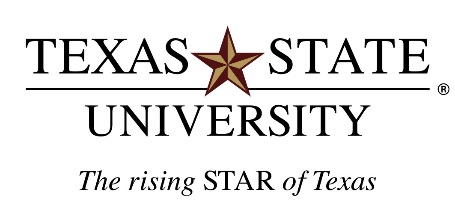 Attachment B: Department Procedure – Payment Card Acceptance Inspect devices monthly. A copy of this log will be requested quarterly.  Reminder: this log is only for devices that can swipe or run EMV cards (dip). Check your PCI devices for tampering monthly.   List the date of your inspection next to the month.  Mark each category in grey as Ok, Repair, Breach, or N/A.  Add more lines for your devices to the table as needed. The inspector’s signature is required.Note any replacements.Department Name: 							Location:                                                                            Merchant ID: Month: ____________			Inspected by: ________________________________________Month: _____________			Inspected by: _________________________________________Month: _____________			Inspected by: _________________________________________Month: _____________			Inspected by: _________________________________________Month: _____________			Inspected by: _________________________________________Month: _____________			Inspected by: _________________________________________Month: _____________			Inspected by: _________________________________________Month: _____________			Inspected by: _________________________________________Month: _____________			Inspected by: _________________________________________Month: _____________			Inspected by: _________________________________________Month: _____________			Inspected by: _________________________________________Month: _____________			Inspected by: _________________________________________Month: _____________			Inspected by: _________________________________________Month: _____________			Inspected by: _________________________________________Month: _____________			Inspected by: _________________________________________Month: _____________			Inspected by: _________________________________________Device Make/ModelSerial Number (S/N)LocationTamper Tape #Card Reader (swipe & dip)CordsPortsNotes:Notes:Notes:Notes:Notes:Notes:Notes:Device Make/ModelSerial Number (S/N)LocationTamper Tape #Card Reader (swipe & dip)CordsPortsNotes:Notes:Notes:Notes:Notes:Notes:Notes:Device Make/ModelSerial Number (S/N)LocationTamper Tape #Card Reader (swipe & dip)CordsPortsNotes:Notes:Notes:Notes:Notes:Notes:Notes:Device Make/ModelSerial Number (S/N)LocationTamper Tape #Card Reader (swipe & dip)CordsPortsNotes:Notes:Notes:Notes:Notes:Notes:Notes:Device Make/ModelSerial Number (S/N)LocationTamper Tape #Card Reader (swipe & dip)CordsPortsNotes:Notes:Notes:Notes:Notes:Notes:Notes:Device Make/ModelSerial Number (S/N)LocationTamper Tape #Card Reader (swipe & dip)CordsPortsNotes:Notes:Notes:Notes:Notes:Notes:Notes:Device Make/ModelSerial Number (S/N)LocationTamper Tape #Card Reader (swipe & dip)CordsPortsNotes:Notes:Notes:Notes:Notes:Notes:Notes:Device Make/ModelSerial Number (S/N)LocationTamper Tape #Card Reader (swipe & dip)CordsPortsNotes:Notes:Notes:Notes:Notes:Notes:Notes:Device Make/ModelSerial Number (S/N)LocationTamper Tape #Card Reader (swipe & dip)CordsPortsNotes:Notes:Notes:Notes:Notes:Notes:Notes:Device Make/ModelSerial Number (S/N)LocationTamper Tape #Card Reader (swipe & dip)CordsPortsNotes:Notes:Notes:Notes:Notes:Notes:Notes:Device Make/ModelSerial Number (S/N)LocationTamper Tape #Card Reader (swipe & dip)CordsPortsNotes:Notes:Notes:Notes:Notes:Notes:Notes:Device Make/ModelSerial Number (S/N)LocationTamper Tape #Card Reader (swipe & dip)CordsPortsNotes:Notes:Notes:Notes:Notes:Notes:Notes:Device Make/ModelSerial Number (S/N)LocationTamper Tape #Card Reader (swipe & dip)CordsPortsNotes:Notes:Notes:Notes:Notes:Notes:Notes:Device Make/ModelSerial Number (S/N)LocationTamper Tape #Card Reader (swipe & dip)CordsPortsNotes:Notes:Notes:Notes:Notes:Notes:Notes:Device Make/ModelSerial Number (S/N)LocationTamper Tape #Card Reader (swipe & dip)CordsPortsNotes:Notes:Notes:Notes:Notes:Notes:Notes:Device Make/ModelSerial Number (S/N)LocationTamper Tape #Card Reader (swipe & dip)CordsPortsNotes:Notes:Notes:Notes:Notes:Notes:Notes: